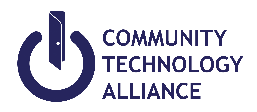 Santa Cruz County HMIS YHDP - Standard ExitThis form is designed to be completed by a service provider while interviewing a client.A separate Standard Exit form should be completed for each member of the household.I, (Adult client or Head of Household) certify that the information I have provided here is true/correct to the best of my knowledge.Client Profile Client Profile Client Profile First NameMiddleLast NameAlias 
(If multiple aliases, separate by commas)DestinationDestinationHomeless Situations
 Place not meant for habitation (e.g., a vehicle, an abandoned building, bus/train/airport or anywhere outside)
 Emergency shelter, including hotel or motel paid for with emergency shelter voucher, or RHY-funded Host Home shelter
 Safe HavenInstitutional Situations
 Foster care home or foster care group home
 Hospital or other residential non—psychiatric medical facility
 Jail, prison or juvenile detention facility
 Long-term care facility or nursing home
 Psychiatric hospital or other psychiatric facility
 Substance abuse treatment facility or detox center


Temporary and Permanent Housing Situations
 Residential project or halfway house with no homeless criteria
 Hotel or motel Paid for without emergency shelter voucher
 Transitional housing for homeless persons (including homeless youth)
 Host Home (non-crisis)
 Staying or living with friends, temporary tenure (e.g., room, apartment or house)
 Staying or living with family, temporary tenure (e.g., room, apartment or house)
 Staying or living with family, permanent tenure
 Staying or living with friends, permanent tenure
 Moved from one HOPWA funded project to HOPWA PH
 Moved from one HOPWA funded to HOPWA TH
 Rental by client with GPD TIP housing subsidy
 Rental by client, with VASH housing subsidy
 Permanent housing (other than RRH) for formerly homeless persons
 Rental by client, with RRH or equivalent subsidy
 Rental by client, with HCV voucher (tenant or project based)
 Rental by client in a public housing unit
 Rental by client, no ongoing housing subsidy
 Rental by client, with other ongoing housing subsidy
 Owned by client, with ongoing housing subsidy
 Owned by client, no ongoing housing subsidy

Other
 No exit interview completed
 Other (specify): ________________________________________
 Deceased
 Client Doesn’t Know
 Client RefusedDisabling Conditions and BarriersDisabling Conditions and BarriersDisabling Conditions and BarriersPhysical Disability
 Yes	 No
 Client Doesn’t Know
 Client RefusedCondition Long Term?

If Yes, If the problem is expected to be of long-continued and indefinite duration and substantially impedes a client’s ability to live independently.

 Yes	 No
 Client Doesn’t Know
 Client RefusedDevelopmental Disability Yes	 No
 Client Doesn’t Know
 Client Refused Yes	 No
 Client Doesn’t Know
 Client RefusedChronic Health Condition
 Yes	 No
 Client Doesn’t Know
 Client RefusedCondition Long Term?

If Yes, If the problem is expected to be of long-continued and indefinite duration and substantially impedes a client’s ability to live independently. Yes	 No
 Client Doesn’t Know
 Client RefusedHIV - AIDS
 Yes	 No
 Client Doesn’t Know
 Client RefusedMental Health Problem
 Yes	 No
 Client Doesn’t Know
 Client Refused
Condition Long Term?

If Yes, If the problem is expected to be of long-continued and indefinite duration and substantially impedes a client’s ability to live independently. Yes	 No
 Client Doesn’t Know
 Client RefusedSubstance Abuse Problem
 No	
 Alcohol Abuse
 Drug Abuse
 Both Alcohol & Drug Abuse
 Client Doesn’t Know
 Client RefusedCondition Long Term?

If the problem is expected to be of long-continued and indefinite duration and substantially impedes a client’s ability to live independently.
 Yes	 No
 Client Doesn’t Know
 Client RefusedMonthly Income – Cash BenefitsMonthly Income – Cash BenefitsIncome from any source?Yes	No      Client doesn’t know   Client refused Earned Income $		 Unemployment Insurance 
$		 Worker’s Compensation 
$		 Private Disability Insurance 
$		 VA Service-Connected Disability Pension
$		 Social Security Disability Insurance
SSDI $		 Supplemental Security Income SSI $		 Retirement income from Social Security $		 VA Non-service connect disability pension $		 Pension or Retirement Income from a Former Job $		 Temporary Assistance for Needy Families TANF $		 General Assistance (GA) $		 Alimony and Other Spousal Support $		 Child Support $		 Other Cash Income $		If Other Specify: _______________________________  Total Cash Income for IndividualTOTAL: $________________Non-Cash BenefitsNon-Cash BenefitsReceiving Non-Cash Benefits?Yes	No      Client doesn’t know   Client refused Supplemental Nutrition Assistance Program (SNAP) Special Supplemental Nutrition Program for Women, Infants, and Children (WIC) TANF Childcare Services  TANF Transportation Services Other TANF-Funded Services Other Non-Cash BenefitIf Other Specify: _______________________________  Health InsuranceHealth InsuranceCovered by health insurance?Yes	No      Client doesn’t know   Client refused Medicaid Medicare State Children’s Health Insurance Program Veteran’s Administration (VA) Medical Services Employer-Provided Health Insurance Health Insurance Obtained Through COBRA
 Private Pay Health Insurance
 State Health Insurance for Adults Indian Health Services Program Other Health InsuranceIf Other Specify: _______________________________  Employment StatusEmployment StatusEmployment StatusEmployed Yes No Client Doesn’t Know  Client RefusedIf Yes, Type of Employment Full-time Part-time Seasonal/Sporadic (including day labor) Full-time Part-time Seasonal/Sporadic (including day labor)If No, Why Not Employed Looking for work Unable to work Not looking for workLast Grade CompletedLast Grade CompletedLast Grade CompletedLast Grade Completed Less than Grade 5
Grades 5-6
Grades 7-8
Grades 9-11
Grade 12/ High school diploma
School program does not have grade levelsGED
Some college
Associate’s degree
Bachelor’s degree
Graduate degree
Vocational certification
 Client Doesn’t Know  Client Refused
Mental Health Status
Mental Health Status
Mental Health StatusMental Health StatusExcellent
Very Good 
Good 
FairPoor 
Client Doesn’t Know
Client RefusedGeneral HealthGeneral HealthGeneral HealthGeneral HealthExcellent
Very Good 
Good 
FairPoor 
Client Doesn’t Know
Client Refused
Project Completion Status
Project Completion Status
Project Completion StatusProject Completion StatusCompleted project
Youth voluntarily left early 
Youth Was expelled or otherwise involuntarily discharged form project.Completed project
Youth voluntarily left early 
Youth Was expelled or otherwise involuntarily discharged form project.SAFE AND APPROPRIATE EXITSAFE AND APPROPRIATE EXITSAFE AND APPROPRIATE EXITExt destination safe – as determined by the client Yes No Client Doesn’t Know  Client RefusedExt destination safe – as determined by the project/caseworker	 Yes No Worker doesn’t know Yes No Worker doesn’t knowClient has permanent positive adult connections outside of project Yes No Worker doesn’t knowClient has permanent positive peer connections outside of project Yes No
 Worker doesn’t knowClient has permanent positive community connections outside of project Yes No
 Worker doesn’t knowClient can manage their mental health needs Always
 Often
 Sometimes Rarely 
 Never
 UnknownClient can manage their substance use (including through abstention) Always
 Often
 Sometimes Rarely 
 Never
 UnknownClient can manage their substance use (including through abstention) Always
 Often
 Sometimes Rarely 
 Never
 UnknownLife Skills: Client Demonstrates the Ability to Perform Important Daily ActivitiesLife Skills: Client Demonstrates the Ability to Perform Important Daily ActivitiesLife Skills: Client Demonstrates the Ability to Perform Important Daily ActivitiesLife Skills: Client Demonstrates the Ability to Perform Important Daily Activities1. Advocates effectively for benefits and resources (e.g., income assistance, food assistance, vouchers, health care). Yes
 No Yes
 No Unknown2. Communicates respectively and effectively with others: landlord, supervisor, case manager, teachers, other members of household. Yes
 No Yes
 No Unknown3. Manages money responsibly (e.g., has a budget, pays bills on time).	 Yes
 No Yes
 No Unknown4. Can cook or prepare their own meals. Yes
 No Yes
 No Unknown5. Keeps their living space habitable (e.g., no mold or other hazards, some degree of cleaning occurs). Yes
 No Unknown Unknown6. Knows how to access transportation (e.g., car, bicycle, bus). Yes
 No Unknown UnknownContact Information [Optional – can be entered in Location/Contact Tab]Contact Information [Optional – can be entered in Location/Contact Tab]Contact Information [Optional – can be entered in Location/Contact Tab]Contact Information [Optional – can be entered in Location/Contact Tab]Phone NumberEmailCurrent Address (if applicable) CityStateZip CodePrint Name of ClientSignature of ClientDatePrint Name of Intake WorkerSignature of Intake WorkerDate